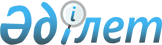 Солтүстік Қазақстан облысы Айыртау ауданы Володар ауылдық округінің бөлек жергілікті қоғамдастық жиындарын өткізудің қағидаларын және жергілікті қоғамдастық жиындарына қатысатын ауыл, көше және көппәтерлі тұрғын үй тұрғындары өкілдерінің сандық құрамын бекіту туралы
					
			Күшін жойған
			
			
		
					Солтүстік Қазақстан облысы Айыртау аудандық мәслихатының 2014 жылғы 31 наурыздағы N 5-23-5 шешімі. Солтүстік Қазақстан облысының Әділет департаментінде 2014 жылғы 6 мамырда N 2758 болып тіркелді. Күші жойылды - Солтүстік Қазақстан облысы Айыртау аудандық мәслихатының 18.05.2022 № 7-18-19 шешімімен.
      Ескерту. Күші жойылды - Солтүстік Қазақстан облысы Айыртау аудандық мәслихатының 18.05.2022 № 7-18-19 (алғашқы ресми жарияланған күнінен кейін күнтізбелік он күн өткен соң қолданысқа енгізіледі) шешімімен.
      "Қазақстан Республикасындағы жергілікті мемлекеттік басқару және өзін-өзі басқару туралы" 2001 жылғы 23 қаңтарындағы Қазақстан Республикасы Заңының 39-3-бабы 6-тармағына және "Бөлек жергілікті қоғамдастық жиындарын өткізудің үлгі қағидаларын бекіту туралы" 2013 жылғы 18 қазандағы № 1106 Қазақстан Республикасы Үкіметінің қаулысына сәйкес, Солтүстік Қазақстан облысы Айыртау аудандық мәслихаты ШЕШТІ:
      1. Солтүстік Қазақстан облысы Айыртау ауданы Володар ауылдық округінің жергілікті қоғамдастық жиындарына қатысатын ауыл, көше және көппәтерлі тұрғын үй тұрғындары өкілдерінің сандық құрамы осы шешімнің қосымшасына сәйкес бекітілсін.
      2. Қоса беріліп отырған Солтүстік Қазақстан облысы Айыртау ауданы Володар ауылдық округінің бөлек жергілікті қоғамдастық жиындарын өткізудің қағидалары бекітілсін.
      3. Осы шешім мемлекеттік тіркелген күннен бастап күшіне енеді және алғашқы ресми жарияланған күнінен кейін күнтізбелік он күн өткен соң қолданысқа енгізіледі. Солтүстік Қазақстан облысы Айыртау ауданының Володар ауылдық округінің бөлек жергілікті қоғамдастық жиындарына қатысатын ауыл, көше және көппәтерлі тұрғын үй тұрғындары өкілдерінің сандық құрамы
      Ескерту. Қосымша жаңа редакцияда - Солтүстік Қазақстан облысы Айыртау аудандық мәслихатының 11.02.2021 № 7-2-3 (алғашқы ресми жарияланған күнінен кейін күнтізбелік он күн өткен соң қолданысқа енгізіледі) шешімімен. Солтүстік Қазақстан облысы Айыртау ауданының Володар ауылдық округінің бөлек жергілікті қоғамдастық жиындарын өткізудің қағидалары
1. Жалпы ережелер
      1. Осы Бөлек жергілікті қоғамдастық жиындарын өткізудің қағидалары "Қазақстан Республикасындағы жергілікті мемлекеттік басқару және өзін-өзі басқару туралы" 2001 жылғы 23 қаңтардағы Қазақстан Республикасының Заңы 39-3-бабының 6-тармағына, "Бөлек жергілікті қоғамдастық жиындарын өткізудің үлгі қағидаларын бекіту туралы" 2013 жылғы 18 қазандағы №1106 Қазақстан Республикасы Үкіметінің қаулысына сәйкес әзірленді және Солтүстік Қазақстан облысы Айыртау ауданының Володар ауылдық округінің ауылдар, көшелер және көппәтерлі тұрғын үй тұрғындарының бөлек жергілікті қоғамдастық жиындарын өткізудің тәртібін белгілейді.
      2. Володар ауылдық округінде ауылдар, көшелер және көппәтерлі тұрғын үй тұрғындарының бөлек жергілікті қоғамдастық жиындары (бұдан әрі - бөлек жиын) жергілікті қоғамдастықтың жиынына қатысу үшін өкілдерді сайлау мақсатында шақырылады және өткізіледі. 2. Бөлек жиындарды өткізу тәртібі
      3. Бөлек жиынды Володар ауылдық округінің әкімі шақырады.
      Айыртау ауданы әкімінің жергілікті қоғамдастық жиынын өткізуге оң шешімі бар болған жағдайда бөлек жиынды өткізуге болады.
      4. Жергілікті қоғамдастық халқы бөлек жиындардың шақырылу уақыты, орны және талқыланатын мәселелер туралы бұқаралық ақпарат құралдары арқылы немесе өзге де тәсілдермен олар өткізілетін күнге дейін күнтізбелік он күннен кешіктірілмей хабардар етіледі.
      5. Володар ауылдық округі ауылдарында, көшелер және көппәтерлі тұрғын үйлерде бөлек жиынды өткізуді Володар ауылдық округінің әкімі ұйымдастырады.
      6. Бөлек жиынды ашудың алдында Володар ауылдық округінің ауылдарынан, көшелерінен және көппәтерлі тұрғын үйлерден қатысып отырған және оған қатысуға құқығы бар тұрғындарын тіркеу жүргізіледі.
      7. Бөлек жиынды Володар ауылдық округінің әкімі немесе ол уәкілеттік берген тұлға ашады.
      Володар ауылдық округінің әкімі немесе ол уәкілеттік берген тұлға бөлек жиынның төрағасы болып табылады.
      Бөлек жиынның хаттамасын рәсімдеу үшін ашық дауыспен хатшы сайланады.
      8. Жергілікті қоғамдастық жиынына қатысу үшін Володар ауылдық округі ауылдары, көшелері және көппәтерлі тұрғын үйлер өкілдерінің кандидатураларын Айыртау аудандық мәслихаты бекіткен сандық құрамға сәйкес бөлек жиынның қатысушылары ұсынады.
      9. Дауыс беру ашық түрде әрбір кандидатура бойынша дербес жүргізіледі. Бөлек жиын қатысушыларының ең көп дауыстарына ие болған кандидаттар сайланған болып есептеледі.
      10. Бөлек жиында хаттама жүргізіледі, оған төраға мен хатшы қол қояды және оны Володар ауылдық округі әкімінің аппаратына береді.
					© 2012. Қазақстан Республикасы Әділет министрлігінің «Қазақстан Республикасының Заңнама және құқықтық ақпарат институты» ШЖҚ РМК
				
      Солтүстік Қазақстан облысыАйыртау аудандық мәслихатыныңXXIII кезекті сессиясының төрайымы

С. Сүлейменова

      Солтүстік Қазақстан облысыАйыртау аудандықмәслихатының хатшысы

Р. Тілеубаева
Солтүстік Қазақстан облысы
Айыртау аудандық мәслихатының
2014 жылғы 31 наурыздағы № 5-23-5 шешіміне
қосымша
Елді мекеннің атауы
Солтүстік Қазақстан облысы Айыртау ауданы Володар ауылдық округінің ауыл, көше және көппәтерлі тұрғын үй тұрғындары өкілдерінің саны
Солтүстік Қазақстан облысы Айыртау ауданының Володар ауылдық округінің Саумалкөл ауылының Абылайхан көшесі тұрғындарына.
16
Солтүстік Қазақстан облысы Айыртау ауданының Володар ауылдық округінің Саумалкөл ауылының М.Янко көшесі тұрғындарына.
14
Солтүстік Қазақстан облысы Айыртау ауданының Володар ауылдық округінің Саумалкөл ауылының Ақан сері көшесі тұрғындарына.
14
Солтүстік Қазақстан облысы Айыртау ауданының Володар ауылдық округінің Саумалкөл ауылының Д.Бедный көшесі тұрғындарына.
6
Солтүстік Қазақстан облысы Айыртау ауданының Володар ауылдық округінің Саумалкөл ауылының Больничный көшесі тұрғындарына.
2
Солтүстік Қазақстан облысы Айыртау ауданының Володар ауылдық округінің Саумалкөл ауылының Жамбыл көшесі тұрғындарына.
3
Солтүстік Қазақстан облысы Айыртау ауданының Володар ауылдық округінің Саумалкөл ауылының Садовая көшесі тұрғындарына.
1
Солтүстік Қазақстан облысы Айыртау ауданының Володар ауылдық округінің Саумалкөл ауылының Ильин көшесі тұрғындарына.
3
Солтүстік Қазақстан облысы Айыртау ауданының Володар ауылдық округінің Саумалкөл ауылының Забелкин көшесі тұрғындарына.
5
Солтүстік Қазақстан облысы Айыртау ауданының Володар ауылдық округінің Саумалкөл ауылының Лесная көшесі тұрғындарына.
2
Солтүстік Қазақстан облысы Айыртау ауданының Володар ауылдық округінің Саумалкөл ауылының Энергетиктер көшесі тұрғындарына.
1
Солтүстік Қазақстан облысы Айыртау ауданының Володар ауылдық округінің Саумалкөл ауылының Макаренко көшесі тұрғындарына.
6
Солтүстік Қазақстан облысы Айыртау ауданының Володар ауылдық округінің Саумалкөл ауылының Горем-22 көшесі тұрғындарына.
16
Солтүстік Қазақстан облысы Айыртау ауданының Володар ауылдық округінің Саумалкөл ауылының Элеваторная көшесі тұрғындарына.
9
Солтүстік Қазақстан облысы Айыртау ауданының Володар ауылдық округінің Саумалкөл ауылының Тенистая көшесі тұрғындарына.
4
Солтүстік Қазақстан облысы Айыртау ауданының Володар ауылдық округінің Саумалкөл ауылының СПТУ-4 көшесі тұрғындарына.
2
Солтүстік Қазақстан облысы Айыртау ауданының Володар ауылдық округінің Саумалкөл ауылының ДСУ-75 көшесі тұрғындарына.
1
Солтүстік Қазақстан облысы Айыртау ауданының Володар ауылдық округінің Саумалкөл ауылының Железнодорожная көшесі тұрғындарына.
23
Солтүстік Қазақстан облысы Айыртау ауданының Володар ауылдық округінің Саумалкөл ауылының Интернациональная көшесі тұрғындарына.
9
Солтүстік Қазақстан облысы Айыртау ауданының Володар ауылдық округінің Саумалкөл ауылының Строительная көшесі тұрғындарына.
9
Солтүстік Қазақстан облысы Айыртау ауданының Володар ауылдық округінің Саумалкөл ауылының Приозерная көшесі тұрғындарына.
2
Солтүстік Қазақстан облысы Айыртау ауданының Володар ауылдық округінің Саумалкөл ауылының Набережная көшесі тұрғындарына.
9
Солтүстік Қазақстан облысы Айыртау ауданының Володар ауылдық округінің Саумалкөл ауылының Дмитриев көшесі тұрғындарына.
5
Солтүстік Қазақстан облысы Айыртау ауданының Володар ауылдық округінің Саумалкөл ауылының Бәйкен Әшімов көшесі тұрғындарына.
9
Солтүстік Қазақстан облысы Айыртау ауданының Володар ауылдық округінің Саумалкөл ауылының Жапек батыр көшесі тұрғындарына.
6
Солтүстік Қазақстан облысы Айыртау ауданының Володар ауылдық округінің Саумалкөл ауылының Зеленая көшесі тұрғындарына.
4
Солтүстік Қазақстан облысы Айыртау ауданының Володар ауылдық округінің Саумалкөл ауылының Панфилов көшесі тұрғындарына.
7
Солтүстік Қазақстан облысы Айыртау ауданының Володар ауылдық округінің Саумалкөл ауылының Чепрасов көшесі тұрғындарына.
5
Солтүстік Қазақстан облысы Айыртау ауданының Володар ауылдық округінің Саумалкөл ауылының Скнарев көшесі тұрғындарына.
6
Солтүстік Қазақстан облысы Айыртау ауданының Володар ауылдық округінің Саумалкөл ауылының Мир көшесі тұрғындарына.
4
Солтүстік Қазақстан облысы Айыртау ауданының Володар ауылдық округінің Саумалкөл ауылының Новая көшесі тұрғындарына.
3
Солтүстік Қазақстан облысы Айыртау ауданының Володар ауылдық округінің Саумалкөл ауылының Профессиональная көшесі тұрғындарына.
1
Солтүстік Қазақстан облысы Айыртау ауданының Володар ауылдық округінің Саумалкөл ауылының Т.Боқанов көшесі тұрғындарына.
4
Солтүстік Қазақстан облысы Айыртау ауданының Володар ауылдық округінің Саумалкөл ауылының ПТШ-11 көшесі тұрғындарына.
3
Солтүстік Қазақстан облысы Айыртау ауданының Володар ауылдық округінің Саумалкөл ауылының Юбилейная көшесі тұрғындарына.
6
Солтүстік Қазақстан облысы Айыртау ауданының Володар ауылдық округінің Саумалкөл ауылының Лермонтов көшесі тұрғындарына.
4
Солтүстік Қазақстан облысы Айыртау ауданының Володар ауылдық округінің Саумалкөл ауылының Матросов көшесі тұрғындарына.
4
Солтүстік Қазақстан облысы Айыртау ауданының Володар ауылдық округінің Саумалкөл ауылының Некрасов көшесі тұрғындарына.
4
Солтүстік Қазақстан облысы Айыртау ауданының Володар ауылдық округінің Саумалкөл ауылының Ементаев көшесі тұрғындарына.
5
Солтүстік Қазақстан облысы Айыртау ауданының Володар ауылдық округінің Саумалкөл ауылының Орынбай көшесі тұрғындарына.
6
Солтүстік Қазақстан облысы Айыртау ауданының Володар ауылдық округінің Саумалкөл ауылының Асеев көшесі тұрғындарына.
6
Солтүстік Қазақстан облысы Айыртау ауданының Володар ауылдық округінің Саумалкөл ауылының Учительская көшесі тұрғындарына.
1
Солтүстік Қазақстан облысы Айыртау ауданының Володар ауылдық округінің Саумалкөл ауылының Первый Микрорайон көшесіндегі 75, 8, 4, 9, 18, 24, 3 көппәтерлі тұрғын үйлер тұрғындарына.
60
Солтүстік Қазақстан облысы Айыртау ауданының Володар ауылдық округінің Саумалкөл ауылының Второй Микрорайон көшесіндегі 43, 44, 55, 56, 78, 47, 46, 52, 53, 48 көппәтерлі тұрғын үйлер тұрғындарына.
47
Солтүстік Қазақстан облысы Айыртау ауданының Володар ауылдық округінің Саумалкөл ауылының Полевая көшесі тұрғындарына.
1
Солтүстік Қазақстан облысы Айыртау ауданының Володар ауылдық округінің Саумалкөл ауылының Әуелбеков көшесі тұрғындарына.
8
Солтүстік Қазақстан облысы Айыртау ауданының Володар ауылдық округінің Саумалкөл ауылының Ш.Уалиханов көшесі тұрғындарына.
3
Солтүстік Қазақстан облысы Айыртау ауданының Володар ауылдық округінің Саумалкөл ауылының Чехов көшесі тұрғындарына.
3
Солтүстік Қазақстан облысы Айыртау ауданының Володар ауылдық округінің Саумалкөл ауылының Пушкин көшесі тұрғындарына.
4
Солтүстік Қазақстан облысы Айыртау ауданының Володар ауылдық округінің Саумалкөл ауылының Л.Чайкина көшесі тұрғындарына.
3
Солтүстік Қазақстан облысы Айыртау ауданының Володар ауылдық округінің Саумалкөл ауылының Гоголь көшесі тұрғындарына.
4
Солтүстік Қазақстан облысы Айыртау ауданының Володар ауылдық округінің Саумалкөл ауылының Литвинов көшесі тұрғындарына.
2
Солтүстік Қазақстан облысы Айыртау ауданының Володар ауылдық округінің Саумалкөл ауылының Горький көшесі тұрғындарына.
4
Солтүстік Қазақстан облысы Айыртау ауданының Володар ауылдық округінің Саумалкөл ауылының Ұмышев көшесі тұрғындарына.
2
Солтүстік Қазақстан облысы Айыртау ауданының Володар ауылдық округінің Саумалкөл ауылының Мұқанов көшесі тұрғындарына.
10
Солтүстік Қазақстан облысы Айыртау ауданының Володар ауылдық округінің Саумалкөл ауылының Губарьков көшесі тұрғындарына.
4
Солтүстік Қазақстан облысы Айыртау ауданының Володар ауылдық округінің Саумалкөл ауылының Құсаинов көшесі тұрғындарына.
5
Солтүстік Қазақстан облысы Айыртау ауданының Володар ауылдық округінің Саумалкөл ауылының Конституция көшесі тұрғындарына.
9
Солтүстік Қазақстан облысы Айыртау ауданының Володар ауылдық округінің Саумалкөл ауылының Кенжетаев көшесі тұрғындарына.
5
Солтүстік Қазақстан облысы Айыртау ауданының Володар ауылдық округінің Саумалкөл ауылының Хаиров көшесі тұрғындарына.
9
Солтүстік Қазақстан облысы Айыртау ауданының Володар ауылдық округінің Саумалкөл ауылының Королев көшесі тұрғындарына.
4
Солтүстік Қазақстан облысы Айыртау ауданының Володар ауылдық округінің Саумалкөл ауылының Степная көшесі тұрғындарына.
4
Солтүстік Қазақстан облысы Айыртау ауданының Володар ауылдық округінің Саумалкөл ауылының Кенесары көшесі тұрғындарына.
7
Солтүстік Қазақстан облысы Айыртау ауданының Володар ауылдық округінің Саумалкөл ауылының Д.Сыздықов көшесі тұрғындарына.
1
Солтүстік Қазақстан облысы Айыртау ауданының Володар ауылдық округінің Саумалкөл ауылының Бәйтерек көшесі тұрғындарына.
3
Солтүстік Қазақстан облысы Айыртау ауданының Володар ауылдық округінің Саумалкөл ауылының Молодежная көшесі тұрғындарына.
4
Солтүстік Қазақстан облысы Айыртау ауданының Володар ауылдық округінің Саумалкөл ауылының Дружба көшесі тұрғындарына.
7
Солтүстік Қазақстан облысы Айыртау ауданының Володар ауылдық округінің Саумалкөл ауылының Совхозная көшесі тұрғындарына.
7
Солтүстік Қазақстан облысы Айыртау ауданының Володар ауылдық округінің Саумалкөл ауылының Центральная көшесі тұрғындарына.
6
Солтүстік Қазақстан облысы Айыртау ауданының Володар ауылдық округінің Саумалкөл ауылының Березовая көшесі тұрғындарына.
4
Солтүстік Қазақстан облысы Айыртау ауданының Володар ауылдық округінің Саумалкөл ауылының Светлая көшесі тұрғындарына.
4
Солтүстік Қазақстан облысы Айыртау ауданының Володар ауылдық округінің Новоукраинка ауылының Старая көшесі тұрғындарына
9
Солтүстік Қазақстан облысы Айыртау ауданының Володар ауылдық округінің Новоукраинка ауылының Березовая көшесі тұрғындарына
9
Солтүстік Қазақстан облысы Айыртау ауданының Володар ауылдық округінің Новоукраинка ауылының Быковский көшесі тұрғындарына
5
Солтүстік Қазақстан облысы Айыртау ауданының Володар ауылдық округінің Новоукраинка ауылының Лесная көшесі тұрғындарына
6
Солтүстік Қазақстан облысы Айыртау ауданының Володар ауылдық округінің Новоукраинка ауылының Шоссейная көшесі тұрғындарына
20
Солтүстік Қазақстан облысы Айыртау ауданының Володар ауылдық округінің Новоукраинка ауылының Лермонтов көшесі тұрғындарына
5
Солтүстік Қазақстан облысы Айыртау ауданының Володар ауылдық округінің Айыртау ауылының тұрғындарына
42
Солтүстік Қазақстан облысы Айыртау ауданының Володар ауылдық округінің Воскресеновка ауылының тұрғындарына
23
Солтүстік Қазақстан облысы Айыртау ауданының Володар ауылдық округінің Галицино ауылының тұрғындарына
6
Солтүстік Қазақстан облысы Айыртау ауданының Володар ауылдық округінің Красногорка ауылының тұрғындарына
9
Солтүстік Қазақстан облысы Айыртау ауданының Володар ауылдық округінің Орловка ауылының тұрғындарына
11Солтүстік Қазақстан облысы
Айыртау аудандық мәслихатының
2014 жылғы 31 наурыздағы
№ 5-23-5 шешімімен
бекітілген